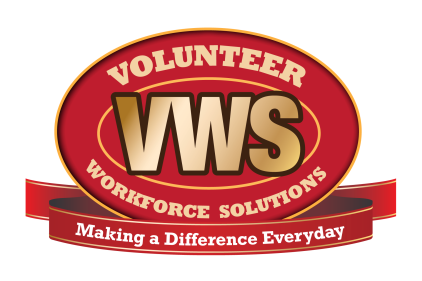 Your logo hereName:  	Date:  Exit InterviewWhat was the most important factor in your decision to leave the fire department?Did your training officer demonstrate fair and equal treatment?Did your training officer encourage and listen to your suggestions?Did your training officer hold regular meetings to give me feedback on your performance?Who was your mentor?Did your mentor provide direction and assistance to you when needed?How would you rate communication within the department?How would you rate the training you received?Were training and duty expectations clearly and accurately explained when you initially applied?What did you like most about being a member of the department?What did you like least about being a member of the department?Do you have any additional comments?